ContactgegevensKandinsky College NijmegenAdres: Malderburchtstraat 11, te NijmegenTel: 024- 359 44 22Opdrachtgever: Dorothé HazenbergFunctie: Coördinator van het zorgteamAyla BusserStudentnummer: 528811Hogeschool van Arnhem en NijmegenOpleiding: Toegepaste Psychologie18 juni, 2018 te NijmegenInleidingHet draaiboek planningsvaardigheden is opgezet voor het Kandinsky College. In dit implementatieplan wordt de implementatie van dit draaiboek uitgewerkt. Dit is aan de hand van de Plan, Do, Check en Act cyclus, ook wel de PDCA-cyclus genoemd (Verhagen, 2010). Deze vier stappen dragen bij aan de kwaliteitsborging van het Kandinsky College.Plan: Er is een doel vastgesteld, vanuit hier wordt een plan ontwikkeld om tot dit doel te komen;Do: Het uitvoeren van het plan;Check: Tussentijdse evaluatie van het plan, waar is nog behoefte aan?;Act: Het bijstellen van het plan.Plan (plannen)Uit de conclusies van het onderzoek ‘Gemiddeld is niet goed genoeg’ van Busser (2018) en in samenspraak met de opdrachtgever is het ‘draaiboek planningsvaardigheden’ ontwikkeld. Het draaiboek heeft als doel om de eerste stap te zetten in het minimaliseren van het gevoel van prestatiedruk van vwo 5 leerlingen binnen het Kandinsky College door middel van het aanleren van planningsvaardigheden. Dit draaiboek wordt geïmplementeerd binnen de mentorlessen van vwo 5 leerlingen. Op dit moment werkt het Kandinsky College niet met een kwaliteitscyclus voor de desbetreffende mentorlessen. Het Kandinsky College is een school waar continue ontwikkelingen plaatsvinden en er dus continu geëvalueerd moet worden om de kwaliteit van het onderwijs in stand te houden voor de leerlingen. Er is hierom gekozen om de PDCA-cyclus te gebruiken om de kwaliteit van het draaiboek te waarborgen. De PDCA-cyclus voldoet aan deze kwaliteitswaarborging binnen het Kandinsky College. Het gewenste resultaat van het draaiboek is dat leerlingen de handvatten bezitten om een duidelijk overzicht te creëren middels een planning. Uit het onderzoek komt naar voren dat leerlingen behoefte hebben aan de handvatten voor het maken van een planning (Busser, 2018). Door zich zo consistent en goed mogelijk aan deze planning te houden zal het gevoel van druk afnemen (Grolnick, Kurowski & Gurland, 1999). Om tot dit resultaat te komen zijn er drie doelen opgesteld. Na deze les hebben de leerlingen inzicht in hun leerstijl en weten deze in te zetten in hun planning, daarnaast beschikken zij over de handvatten om een planning te maken en hun taken in te delen. Na deze les hebben leerlingen de handvatten om een goede planning te maken en weten zij zich consistent aan deze planning te houden middels het toepassen van de uitsteltips. Door middel van het afstemmen op de leerlingen bezitten zij alle handvatten met betrekking tot het plannen en weten zij hoe dit kan helpen om de druk te verminderen. Het uiteindelijke doel van het draaiboek is dat de leerlingen over de handvatten beschikken om een duidelijke en overzichtelijke planning te maken waar zij zich consistent aan kunnen houden, waardoor overzicht wordt gecreëerd. Door dit te realiseren zal de eerste stap in het verminderen van het gevoel van prestatiedruk bij de leerlingen gezet zijn. Het vwo 5 gaat volgend schooljaar uit ongeveer 4 klassen bestaan. Het is dus van belang dat deze handleiding wordt gepresenteerd aan de vier mentoren van deze klassen. In overleg met de opdrachtgever is een korte en lange versie van de lessen gemaakt. Zo kunnen de mentoren in de korte versie in een oogopslag zien hoe de les eruitziet. Voor verdieping van de les kunnen zij verder lezen in de uitgebreide, verdiepende versie. Do (doen)De lessen in het draaiboek planningsvaardigheden zullen tijdens de mentorlessen van vwo 5 leerlingen uitgevoerd worden. In september gaat het nieuwe schooljaar 2018-2019 van start en aansluitend ook de mentorlessen. Het draaiboek bestaat uit drie lessen. Het is van belang dat deze lessen aan het begin van het schooljaar gegeven worden. De leerlingen hebben op deze manier de rest van het jaar profijt van de handvatten die zij hierdoor bezitten. Om de kennis van de leerlingen niet te laten wegzakken wordt er in het midden van het schooljaar en aan het einde van het schooljaar een herhaling van de drie planningsvaardigheden lessen geboden. Aan het einde van het schooljaar zal er een evaluatie plaatsvinden tussen mentoren en eventueel leerlingen. Omdat de roosters voor de mentorlessen nog niet vast staan is voor het gemak de tijd aangeduid met: begin, midden en eind. Kostenoverzicht en randvoorwaardenDe mentor zal de planningsvaardigheden lessen verzorgen tijdens de ingeroosterde mentoruren. Op dit moment worden de mentorlessen niet optimaal benut. Het is van belang dat de mentoren op tijd op de hoogte worden gesteld van het draaiboek en de verwachtingen van mentoren worden besproken. Dit zal in overleg met het zorgteam gerealiseerd worden. Op deze manier wordt er draagvlak gecreëerd voor de mentoren. Elke donderdag hebben de leerlingen een verkort lesrooster. Dit houdt in dat de lessen niet 60, maar 50 minuten duren. Wanneer de mentorles ingeroosterd is op donderdag kan de les verkort worden gegeven. De mentor zal een aanpassing moeten maken in het draaiboek, hij/zij zal met zijn/haar expertise de belangrijkste elementen eruit halen en uitvoeren. De mentoren verzorgen de lessen, er zullen hierdoor geen directe kosten aan verbonden zijn. Wel zal er tijd ingepland moeten worden aan het einde van het jaar om een evaluatie-overleg te plannen.  Check (controleren)Tijdens de checkfase zal moeten nagegaan of de praktijkverbetering nog voldoet aan het beoogde doel (Verhagen, 2010). Tijdens deze stap is het belangrijk om te evalueren, zijn de doelen van het draaiboek behaald? Zijn er nog veranderingen nodig? In alle drie de lessen wordt aan het begin gepeild wat de leerlingen nodig hebben, wat zij verwachten en over welke kennis zij op dit moment beschikken. De doelen worden besproken en aan het einde van de les wordt gemeten in hoeverre deze doelen zijn behaald. Hierin wordt duidelijk of de verwachtingen hebben voldaan.Tijdens het evaluatie moment in ‘les 3’ kunnen de volgende vragen gesteld kunnen worden:Wat nemen de leerlingen mee uit de planningsvaardigheden lessen?Hoe hebben de leerlingen de lessen ervaren?In hoeverre hebben de planningsvaardigheden lessen bijgedragen aan het minimaliseren van het gevoel van prestatiedruk?Zijn er volgens de leerlingen nog verbeterpunten naar aanleiding van de lessen? Zo ja, welke onderdelen zouden nog toegevoegd of weggelaten kunnen worden in de lessen?Aan het einde van het schooljaar komen mentoren samen om het proces te evalueren. Zo kan er in het nieuwe schooljaar verbetering aangebracht worden aan het product en blijft de kwaliteit gewaarborgd.Act (actie)Bij de ‘act’ worden op basis van de resultaten uit de checkfase de verbeteringen doorgevoerd (Verhagen, 2010). De verbeteringen die de leerlingen hebben aangedragen worden doorgevoerd in het draaiboek. Dit zal volgens de volgende stappen gedaan worden: als iets niet werkt, leer hiervan en doe iets anders; wanneer iets wel werkt, doe hier meer van; wanneer iets blijkt te werken, leer dit van/aan iemand anders (Donders, 2011). Op deze manier is de cirkel weer rond en gaat de plan-fase weer van start, gevolgd door de andere stappen van de PDCA-cyclus. Zo blijft de kwaliteit van het product continu gewaarborgd (Verhagen, 2010). ReferentielijstBusser, A. (2018). Gemiddeld is niet goed genoeg. Prestatiedruk in vwo 5 binnen het Kandinsky College (bachelor scriptie). Toegepaste psychologie, Hogeschool van Arnhem en Nijmegen, Nijmegen. Donders, W. (2011). Coachende gespreksvoering. Den Haag: Boom Lemma. Grolnick, W. S., Kurowski, C. O., & Gurland, S. T. (1999). Family processes and the development of children’s self-regulation. Educational Psychologist, 34, 3-14. Verhagen, P. (2010). Kwaliteit met beleid: basisboek voor sociale studies. Bussum: Coutinho.WanneerWatWieEind schooljaar 2017-2018Afstemming met opdrachtgever over implementatie van het draaiboek.OnderzoekerBegin schooljaar 2018-2019Planningsvaardigheden les 1Mentor Begin schooljaar 2018-2019Planningsvaardigheden les 2MentorBegin schooljaar 2018-2019Planningsvaardigheden les 3MentorMidden schooljaar 2018-2019Herhaling planningsvaardigheden les 1, 2, 3MentorEind schooljaar 2018-2019Herhaling planningsvaardigheden les 1, 2, 3. Dit kan voor de leerlingen die daar behoefte aan hebben. Peilen bij de leerlingen wat zij nog nodig hebben. MentorEind schooljaar 2018-2018Evaluatie van draaiboek: wat gaat er goed? Dit wordt behouden. Wat sluit minder goed aan? Dit wordt verbeterd/weggelaten. De leerlingen kunnen hierin ook input leveren. Mentorteam en leerlingen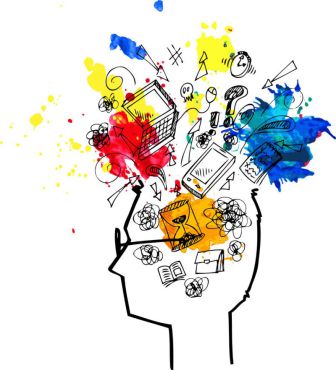 